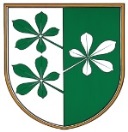 OBČINA KIDRIČEVORAZPISNA DOKUMENTACIJAJAVNI RAZPIS ZA SOFINANCIRANJE OBNOVE IN VZDRŽEVANJE SAKRALNIH OBJEKTOV NA OBMOČJU OBČINE KIDRIČEVO ZA LETO 2017Naziv in sedež naročnika:OBČINA  KIDRIČEVOKopališka ul. 142325 KIDRIČEVODOKUMENTACIJA JAVNEGA RAZPISA VSEBINA:I. Besedilo javnega razpisaII. Prijavni obrazecIII. Izjava o lastništvuIV. Izjava o točnosti podatkovV. Vzorec pogodbeVI. Poročilo o sofinanciranju obnove  in vzdrževanja sakralnih objektov  v občini Kidričevo v letu 2017Številka: 410-62/2017Datum: 29.5.2017Dokumentacija javnega razpisa je dosegljiva na spletni strani Občine Kidričevo: www.kidricevo.siI. BESEDILO JAVNEGA RAZPISAObčina Kidričevo na podlagi določil Zakona o uresničevanju javnega interesa za kulturo (Uradni list RS, št. 77/07-uradno prečiščeno besedilo, 65/07-odl. US, 56/08, 4/10, 20/11, 100/11-odl. US in 111/13), Zakona o varstvu kulturne dediščine (Uradni list RS, št. 16/08, 123/08, 8/11, 30/11-odl. US, 90/12 in 111/13), Pravilnika o postopkih za izvrševanje proračuna RS (Uradni list RS, št. 50/07, 114/07 – ZIPRS0809, 61/08, 99/09 – ZIPRS1011 in 3/13), Odloka o proračunu Občine Kidričevo za leto 2016 (Uradno glasilo slovenskih občin, št. 61/16 in 13/17) objavljaJAVNI RAZPISza sofinanciranje obnove in vzdrževanje sakralnih objektov na območju Občine Kidričevo v letu 20171. Naročnik: Občina Kiričevo, Kopališča ul. 14, 2325 Kidričevo2. Predmet javnega razpisa Predmet javnega razpisa je sofinanciranje obnove in vzdrževanja sakralnih objektov v Občini Kidričevo v letu 2017. Sredstva so namenjena tako za sofinanciranje obnove in vzdrževanja nepremičnin kot tudi premične kulturne dediščine v sakralnih objektih. 3. UpravičenciNa razpis se lahko prijavijo lastniki sakralnih objektov na območju občine Kidričevo.4. Pogoji za sodelovanje na javnem razpisuNa razpis se lahko prijavijo prijavitelji, ki izpolnjujejo naslednje pogoje:prijavitelj je lastnik oziroma upravljavec sakralnega objekta na območju Občine Kidričevo,predlagatelj mora imeti zagotovljena sredstva v višini najmanj 30 % vrednosti investicije,dela morajo biti izvedena v skladu z veljavnimi predpisi o graditvi objektov, urejanju prostora in varstvu okolja ter skladna s kulturno varstvenimi pogoji zavoda za varstvo kulturne dediščine,finančna konstrukcija projekta mora biti izdelana tako, da se sredstva sofinanciranja porabijo na podlagi tega javnega razpisa v letu 2017.  5. Merila za sofinanciranjeObčina Kidričevo bo sofinancirala obnovo in vzdrževanje objektov ter investicije v opremo  tistih prijaviteljev, ki bodo izpolnjevali vse, v tem razpisu, določene pogoje. Prijavitelji so dolžni ob prijavi priložiti tri ponudbe za investicijo v objekt oziroma v opremo. Občina Kidričevo bo pri določitvi višine sofinanciranja investicije upoštevala najugodnejšo ponudbo.6. Okvirna višina razpisanih sredstevVišina razpisanih sredstev, namenjenih za sofinanciranje obnove in vzdrževanje sakralnih objektov na območju občine Kidričevo, je 10.000 evrov. Sredstva so zagotovljena na proračunski postavki 0821 – obnova kulturnih spomenikov.7. Obdobje za porabo dodeljenih sredstevDodeljena proračunska sredstva morajo biti porabljena v proračunskem letu 2017.8. Objava javnega razpisaJavni razpis se objavi na spletni strani Občine Kidričevo. Besedilo razpisa in razpisno dokumentacijo lahko prijavitelji dobijo na spletni strani občine www.kidricevo.si ali v sprejemni pisarni Občine Kidričevo v poslovnem času občinske uprave.9. Rok za oddajo vlogRok za oddajo vlog je do 23. junija 2017.10. Oddaja in dostava vlogVloga mora biti izpolnjena na ustreznih razpisnih obrazcih in mora vsebovati vse obvezne priloge in podatke, določene v razpisni dokumentaciji.Vloga mora biti oddana na naslov:Občina Kidričevo, Kopališka ul. 14, 2325 Kidričevo, v zaprti kuverti z izpisom na prednji strani: »NE ODPIRAJ – PRIJAVA NA JAVNI RAZPIS – OBNOVA SAKRALNIH OBJEKTOV 2017«. Na hrbtni strani mora biti naziv in naslov predlagatelja.Za prepozno se šteje vloga, ki ni bila oddana priporočeno na pošto v razpisnem roku ali ni bila predložena v sprejemni pisarni Občine Kidričevo.Za nepopolno se šteje vloga, ki ne vsebuje vseh obveznih sestavin, ki jih zahteva besedilo razpisa in razpisna dokumentacija. V tem primeru bodo predlagatelji pozvani, da vlogo dopolnijo v roku 8 dni od prejema poziva k dopolnitvi vloge.Razpis in obrazci so dosegljivi na spletne strani Občine Kidričevo: www.kidricevo.si11. Postopek dodelitve sredstev, rok, v katerem bodo prijavitelji obveščeni o izidu razpisa ter način sofinanciranjaIzpolnjevanje razpisnih pogojev ugotavlja komisija za vodenje postopka javnega razpisa za sofinanciranje obnove sakralnih objektov na območju občine Kidričevo v letu 2017 (v nadaljevanju: komisija), ki jo imenuje župan Občine Kidričevo.Vloge, ki jih ne bo vložila upravičena oseba ali nepopolne vloge, ki kljub pozivu ne bodo pravočasno dopolnjene, bodo zavržene. Prepozne vloge bodo neodprte vrnjene prijaviteljem.Kandidati bodo o izidu razpisa obveščeni najpozneje v roku 60 dni od datuma odpiranja prijav.Na podlagi predloga komisije, bo občinska uprava izdala posamično odločbo, s katero bo odločila o odobritvi ter deležu sofinanciranja ali zavrnitvi sofinanciranja posamezne investicije.Z izbranimi predlagatelji bo sklenjena pogodba o sofinanciranju obnove  kulturnih spomenikov v Občini Kidričevo za leto 2017.12. Dodatne informacije v zvezi z razpisomVse dodatne informacije v zvezi z razpisom dobijo zainteresirani po telefonu št. 02 799 06 13 pri Zdenki Frank oz. po elektronski pošti: zdenka.frank@kidricevo.si  v času uradnih ur.Štev. 410-62/2017Datum; 29.5.2017									Anton Leskovar;									župan									Občine Kidričevo II. PRIJAVNI OBRAZECOSNOVNI PODATKI PRIJAVITELJANaziv in naslov prijavitelja:____________________________________________________________________________________________________________________________________________________                                        Matična številka ____________________________________________________________Davčna številka _____________________________________________________________Št. TRR ___________________________________________________________________TRR odprt pri banki __________________________________________________________Telefon ___________________________________________________________________Elektronska pošta ___________________________________________________________Odgovorna oseba prijavitelja:Ime in priimek ______________________________________________________________Funkcija __________________________________________________________________PODATKI O OBJEKTUNavedba objekta ____________________________________________________________Lastnik objekta _____________________________________________________________Parcelna številka ____________________________________________________________Katastrska občina ___________________________________________________________FINANČNA KONSTRUKCIJA INVESTICIJE (v primeru, da gre za prijavo posamezne faze investicije se navede finančna konstrukcija za posamezno fazo ter okvirna ocena celotnega projekta)1. NAČRTOVANI STROŠKI2. NAČRTOVANI PRIHODKIFinančna konstrukcija mora biti uravnotežena!INVESTICIJA1. Trajanje investicijskega posega: (ustrezno obkroži in dopolni)eno leto, predviden zaključek do konca leta 2017 oz. do _______________________   večletni poseg s pričetkom v letu 2017, predviden zaključek do_____________________2. Opis trenutnega stanja________________________________________________________________________________________________________________________________________________________________________________________________________________________________________________________________________________________________________3. Opis predvidene investicije (v primeru, da gre za prijavo posamezne faze investicije, je potrebno opisati ta del investicije, kratko pa tudi celoten projekt – lahko v prilogi)__________________________________________________________________________________________________________________________________________________________________________________________________________________________________________________________________________________________________________________________________________________________________________________4. Poseg je namenjen preprečevanju nastajanja ali povečanja škode na objektu: (obkrožite)a) DAb) NEObrazložitev: ______________________________________________________________________________________________________________________________________________________________________________________________________________________________							žig				podpis:Kraj in datum: ___________________	OBVEZNE PRILOGE K PRIJAVIizpolnjen prijavni obrazec3 ponudbe za investicijo v objekt ali opremo z datumom izdaje v letu 2016 ali 2017izjava o točnosti podatkovizjava o lastništvuparafiran vzorec pogodbeIII. IZJAVA O LASTNIŠTVUPodatki o lastniku nepremičnine:Naziv ___________________________________________________________Naslov __________________________________________________________Podatki o nepremičnini:vrsta nepremičnine:  stavba 	  zemljiščeparcelna številka: __________________________________________________katastrska občina: _________________________________________________številka zemljiškoknjižnega vložka (neobvezno): _________________________Spodaj podpisani izjavljam, da so podatki, navedeni v tej izjavi, resnični. Za podane podatke, njihovo resnično prevzemamo polno odgovornost.IV. IZJAVA O TOČNOSTI PODATKOVIZJAVAPotrjujemo, da so vsi podatki, navedeni v tej prijavi točni ter da se strinjamo s preverjanjem namenske porabe odobrenih proračunskih sredstev in obenem izjavljamo, da sprejemamo vse razpisne pogoje tega javnega razpisa.Izjavljamo, da za isto investicijo, kot je navedena v tej prijavi, nismo pridobili sredstev oziroma nismo v postopku pridobivanja sredstev iz kateregakoli drugega javnega vira.V. VZOREC POGODBE OBČINA KIDRIČEVO, Kopališka ul. 14, 2325 KIDRIČEVO, Matična številka: 5883709, ID za DDV: SI 93796471, ki jo zastopa župan  (v nadaljevanju: sofinancer)in_______________________________________, Matična številka: ________________, ID za DDV: ________________, ki jo zastopa ____________________ (v nadaljevanju: investitor) sklepata naslednjoPOGODBO o sofinanciranju obnove in vzdrževanja sakralnih objektov na območju Občine Kidričevo v letu 2017členPogodbeni stranki uvodoma ugotavljata:- 	da lokalne skupnosti v skladu z dvanajsto alinejo 21. člena Zakona o lokalni samoupravi (Uradni list RS, št. 94/07-uradno prečiščeno besedilo, 27/08-odl. US, 76/08, 79/09, 51/10, 84/10, 40/12 – ZUJF in 14/15 - ZUUJFO) skrbijo za kulturno dediščino na svojem območju;- 	da se  je investitor prijavil na javni razpis za sofinanciranje obnove in vzdrževanja sakralnih objektov na območju Občine Kidričevo;-	da so bila investitorju s sklepom, št. ________________ z dne ________________, dodeljena sredstva za namen iz prejšnje alinee;-		da so z Odlokom o proračunu Občine Kidričevo za leto 2016 (Uradno glasilo slovenskih občin, št. 61/16 in 13/17) zagotovljena sredstva za namen naveden v drugi alineji tega člena (postavka 0821).členPogodbeni stranki soglašata, da za namen naveden v drugi alineji 1. člena te pogodbe, sofinancer prevzame delež sofinanciranja v višini _____________ (z besedo: _______________), preostali delež pa financira iz lastnih sredstev investitor.členV primeru prenehanja delovanja investitorja ali v primeru, če investitor ne opravlja del, tako kot se je zavezal po tej pogodbi, predvsem pa, če ne koristi sredstev za namen po tej pogodbi, ima sofinancer pravico zahtevati povračilo deleža, sorazmernega svojemu vložku po tej pogodbi, skupaj z zakonitimi zamudnimi obrestmi, s čimer investitor soglaša.členSofinancer bo sredstva za predmetno investicijo izplačeval na podlagi zahtevka, h kateremu morajo biti priložena dokazila o vrednosti investicije (računi), 30. dan od prejema zahtevka, na transakcijski račun št.: ________________________________. Investitor se obvezuje, da bo zahtevek podal najpozneje do 1.12.2017. členInvestitor se zavezuje:da bo prejeta sredstva uporabil racionalno in le za namene, ki so navedeni v tej pogodbi,da bo sofinancerju v 30. dneh po realizaciji sredstev za investicije predal pisno poročilo o poteku realizacije.členPogodbeni stranki se dogovorita, da sta pooblaščena predstavnika za izvajanje nadzora nad namensko in racionalno uporabo investicije:za investitorja: ____________________za sofinancerja: Zdenka FRANK členSofinancer ima pravico do enostranskega popravka določil te pogodbe, v kolikor bi se investicija izvedla za drug namen od pogodbeno dogovorjenega.členPogodba, pri kateri kdo v imenu ali na račun druge pogodbene stranke, predstavniku ali posredniku organa ali organizacije iz javnega sektorja obljubi, ponudi ali da kakšno nedovoljeno korist za:pridobitev posla aliza sklenitev posla pod ugodnejšimi pogoji aliza opustitev dolžnega nadzora nad izvajanjem pogodbenih obveznosti aliza drugo ravnanje ali opustitev, s katerim je organu ali organizaciji iz javnega sektorja povzročena škoda ali je omogočena pridobitev koristi predstavniku organa, posredniku organa ali organizacije iz javnega sektorja, drugi pogodbeni stranki ali njenemu predstavniku, zastopniku, posredniku;je nična.členPogodbeni stranki bosta medsebojne spore reševali sporazumno, v nasprotnem primeru pa je za reševanje sporov krajevno pristojno sodišče na Ptuju.členTa pogodba je sestavljena v 3 (treh) enakih izvodih, od katerih prejme sofinancer 2 (dva) izvoda, investitor pa 1 (en) izvod.Številka: Datum:  							Datum: SOFINANCER: 		                                                                    INVESTITOR:                                                                                                       OBČINA KIDRIČEVO                                               	     	župan                            		VI. POROČILO O SOFINACIRANJU OBNOVE  IN VZDRŽEVANJE SAKRATLNIH OBJEKTOV NA OBMOČJU OBČINE KIDRIČEVO V LETU 2017PREDLAGATELJIme predlagatelja: ________________________________________________________Naslov: ________________________________________________________________Telefon: ________________________________________________________________Elektronski naslov: _______________________________________________________PODATKI O OBJEKTUIme spomenika: __________________________________________________________Vsebinsko poročilo ____________________________________________________________________________________________________________________________________________________________________________________________________________________________________________________________________________________________________________________________________________________________________________________________________________________________________________________________________________________________________________________________________________________________________________________________________________________________________________________________________________________________________________________________________________________________________________________________________________________________________________________________________________________OBVEZNE PRILOGE POROČILA:slikovno gradivo po izvedeni obnovifotokopije računov in dokazila o plačiluFinančno poročiloPREGLED investicijskih posegovvrednost v EUR, vključno z DDV______________________________________________________________________________________________________________________________________________________________________________________________________________________________________________________________________________________________________________________________________________________________STROŠKI SKUPAJ___________________________________V EURPričakovani delež sofinanciranja Občine Kidričevo_________________________________Lastna sredstva_________________________________Drugi viri – navedi kateri _________________________________________________________________________________________PRIHODKI SKUPAJ__________________________________Datum: _________________žigpodpis odgovorne osebe______________________________________________________________________(predlagatelj)Datum: _________________žigpodpis odgovorne osebePRIHODKIv EURv %Občina Kidričevo___________________________________________Lastna sredstva___________________________________________Drugo, navedite kaj _______________________________________________________________________________SKUPAJODHODKIv EURv %____________________________________________________________________________________________________________________________________________________________________________________________________________________________________________________________________________________SKUPAJDatum: _________________žigpodpis odgovorne osebe